FORMULARIO DE SOLICITUD DE PRÉSTAMO Y/O REVISIÓN DE ESPECÍMENESPor favor lea atentamente y diligencie todo el formulario según las instrucciones que se especifican. La falta u omisión de información puede derivar en la invalidación de su solicitud. Es importante que tenga presente las CONDICIONES DE PRÉSTAMO Y/O REVISIÓN DE ESPECÍMENES, las cuales encontrará al final del formato.
Si considera que el espacio es insuficiente para describir el material que requiere, por favor anexe a este formulario una lista con la información de manera clara y ordenada.Si considera que el espacio es insuficiente para describir el material que requiere, por favor anexe a este formulario una lista con la información de manera clara y ordenada.Al firmar se acepta que se han leído las CONDICIONES DE PRÉSTAMO Y/O REVISIÓN DE ESPECÍMENES y se da por entendido que el investigador está de acuerdo con ellas.CONDICIONES DE PRÉSTAMO Y/O REVISIÓN DE ESPECÍMENESPor favor lea atentamente, la información que encontrará a continuación es esencial para el normal desarrollo de su visita al MHUA.Las siguientes son las condiciones con las cuales el MHUA realiza préstamos de especímenes a investigadores como una forma de apoyo a la investigación herpetológica en Colombia y en el exterior. Estas clausulas deben ser aceptadas por el (los) investigador (es) para que el MHUA proceda al préstamo del material biológico. Ámbito de aplicación: Entiéndase préstamo en este contexto como cualquier solicitud para el uso del material depositado en la colección del MHUA, sea que este vaya a ser trasladado fuera del museo con previa autorización (ex situ) o para revisiones al interior del museo (in situ). Un préstamo es un contrato entre el INVESTIGADOR y el MHUA.1.	Los ejemplares prestados deben ser regresados al MHUA en las mismas condiciones en que fueron recibidos (a menos que se le haya autorizado su modificación). Si el préstamo involucró la salida del material a un espacio diferente al museo, el INVESTIGADOR dispone de un plazo máximo seis meses para regresarlo, anexando el formato de devolución que le facilitará el MHUA.Por favor regresar el material personalmente o por medio de una persona de confianza (no lo envíe por correo). De requerir más de seis meses, solicite una extensión del préstamo con una justificación adecuada. El préstamo se extenderá por un plazo máximo de un año.2. 	Es responsabilidad del INVESTIGADOR verificar el estado del material al momento de recibirlo. En caso de encontrar algún tipo de daño físico y/o inconsistencia en este o su etiqueta debe reportarlo al responsable de la colección, de lo contrario el MHUA lo asumirá como daño producto de la revisión y procederá a sancionar según corresponda.3.	Todo el material del Museo de Herpetología de la Universidad de Antioquia (MHUA) que pretenda ser utilizado en cualquier tipo de documento de divulgación científica, debe ser referenciado de manera adecuada indicando el código MHUA para los especímenes en cuestión. 4.	El MHUA no es responsable por la identificación errónea, desactualizada o incompleta de los ejemplares solicitados. Por lo tanto, se sugiere que el INVESTIGADOR corrobore la identificación taxonómica antes de publicar los resultados de la investigación. 5.	Es obligación del INVESTIGADOR informar de manera oportuna sobre cualquier cambio taxonómico que pueda resultar producto de su revisión al responsable de la colección.6.	El material prestado por parte del MHUA no podrá salir de Colombia sin la previa autorización de las autoridades ambientales competentes, siguiendo los procedimientos legislativos actuales. En caso contrario, la institución o el investigador que haya formalizado el préstamo asume las responsabilidades legales derivadas de los malos procedimientos y el MHUA quedará totalmente exento de ellas.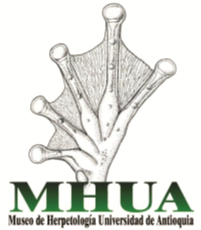 Museo de Herpetología
Instituto de BiologíaUniversidad de AntioquiaMedellín - ColombiaPreservando la diversidad y la historia de la herpetofauna de Colombia1. Información del solicitante1. Información del solicitante1. Información del solicitante1. Información del solicitante1. Información del solicitante1. Información del solicitante1. Información del solicitante1. Información del solicitante1. Información del solicitante1. Información del solicitante1. Información del solicitante1. Información del solicitante1. Información del solicitante1. Información del solicitanteFecha de solicitudDíaMesMesAñoAñoCiudadCiudadNombre del solicitanteIdentificación (C.C)Nivel de estudiosPregradoPregradoMaestríaMaestríaDoctoradoDoctoradoOtroInstituciónDirecciónDirecciónTeléfonoE-mailE-mail2. Información del préstamo (omita esta sección si su solicitud es para consulta in situ)2. Información del préstamo (omita esta sección si su solicitud es para consulta in situ)2. Información del préstamo (omita esta sección si su solicitud es para consulta in situ)2. Información del préstamo (omita esta sección si su solicitud es para consulta in situ)2. Información del préstamo (omita esta sección si su solicitud es para consulta in situ)2. Información del préstamo (omita esta sección si su solicitud es para consulta in situ)2. Información del préstamo (omita esta sección si su solicitud es para consulta in situ)2. Información del préstamo (omita esta sección si su solicitud es para consulta in situ)2. Información del préstamo (omita esta sección si su solicitud es para consulta in situ)2. Información del préstamo (omita esta sección si su solicitud es para consulta in situ)2. Información del préstamo (omita esta sección si su solicitud es para consulta in situ)2. Información del préstamo (omita esta sección si su solicitud es para consulta in situ)2. Información del préstamo (omita esta sección si su solicitud es para consulta in situ)2. Información del préstamo (omita esta sección si su solicitud es para consulta in situ)2. Información del préstamo (omita esta sección si su solicitud es para consulta in situ)2. Información del préstamo (omita esta sección si su solicitud es para consulta in situ)2. Información del préstamo (omita esta sección si su solicitud es para consulta in situ)2. Información del préstamo (omita esta sección si su solicitud es para consulta in situ)2. Información del préstamo (omita esta sección si su solicitud es para consulta in situ)2. Información del préstamo (omita esta sección si su solicitud es para consulta in situ)Fecha tentativa para la recogida del materialFecha tentativa para la recogida del materialFecha tentativa para la recogida del materialFecha tentativa para la recogida del materialFecha tentativa para la recogida del materialFecha tentativa para la recogida del materialFecha tentativa para la recogida del materialFecha tentativa para la recogida del materialFecha de devolución del material (máximo 6 meses)Fecha de devolución del material (máximo 6 meses)Fecha de devolución del material (máximo 6 meses)Fecha de devolución del material (máximo 6 meses)Fecha de devolución del material (máximo 6 meses)Fecha de devolución del material (máximo 6 meses)Fecha de devolución del material (máximo 6 meses)Fecha de devolución del material (máximo 6 meses)Fecha de devolución del material (máximo 6 meses)Fecha de devolución del material (máximo 6 meses)Fecha de devolución del material (máximo 6 meses)DíaMesAñoAñoDíaDíaMesAñoAñoInstitución que va a hospedar el materialInstitución que va a hospedar el materialInstitución que va a hospedar el materialInstitución que va a hospedar el materialInstitución que va a hospedar el materialInstitución que va a hospedar el materialInstitución que va a hospedar el materialCondiciones de almacenamiento
(Describa brevemente las condiciones físicas y ambientales del espacio donde se va a mantener el material)Condiciones de almacenamiento
(Describa brevemente las condiciones físicas y ambientales del espacio donde se va a mantener el material)Condiciones de almacenamiento
(Describa brevemente las condiciones físicas y ambientales del espacio donde se va a mantener el material)Condiciones de almacenamiento
(Describa brevemente las condiciones físicas y ambientales del espacio donde se va a mantener el material)Condiciones de almacenamiento
(Describa brevemente las condiciones físicas y ambientales del espacio donde se va a mantener el material)Condiciones de almacenamiento
(Describa brevemente las condiciones físicas y ambientales del espacio donde se va a mantener el material)Condiciones de almacenamiento
(Describa brevemente las condiciones físicas y ambientales del espacio donde se va a mantener el material)Colección a consultarColección a consultarColección a consultarColección a consultarMaterial requerido
(Complete la información según sus necesidades)Material requerido
(Complete la información según sus necesidades)Material requerido
(Complete la información según sus necesidades)Material requerido
(Complete la información según sus necesidades)FamiliaFamiliaGéneroGéneroMaterial requerido
(Complete la información según sus necesidades)Material requerido
(Complete la información según sus necesidades)Material requerido
(Complete la información según sus necesidades)Material requerido
(Complete la información según sus necesidades)EspecieEspecieLocalidadLocalidadMaterial requerido
(Complete la información según sus necesidades)Material requerido
(Complete la información según sus necesidades)Material requerido
(Complete la información según sus necesidades)Material requerido
(Complete la información según sus necesidades)Códigos de colección (MHUA)Códigos de colección (MHUA)Códigos de colección (MHUA)Códigos de colección (MHUA)Códigos de colección (MHUA)Códigos de colección (MHUA)Códigos de colección (MHUA)Códigos de colección (MHUA)Códigos de colección (MHUA)Códigos de colección (MHUA)Códigos de colección (MHUA)Códigos de colección (MHUA)Códigos de colección (MHUA)Códigos de colección (MHUA)Códigos de colección (MHUA)Códigos de colección (MHUA)Material requerido
(Complete la información según sus necesidades)Material requerido
(Complete la información según sus necesidades)Material requerido
(Complete la información según sus necesidades)Material requerido
(Complete la información según sus necesidades)Lista de material anexaLista de material anexaLista de material anexaLista de material anexaLista de material anexaSíNo3. Información de la consulta (omita esta sección si su solicitud es para préstamo ex situ)3. Información de la consulta (omita esta sección si su solicitud es para préstamo ex situ)3. Información de la consulta (omita esta sección si su solicitud es para préstamo ex situ)3. Información de la consulta (omita esta sección si su solicitud es para préstamo ex situ)3. Información de la consulta (omita esta sección si su solicitud es para préstamo ex situ)3. Información de la consulta (omita esta sección si su solicitud es para préstamo ex situ)3. Información de la consulta (omita esta sección si su solicitud es para préstamo ex situ)3. Información de la consulta (omita esta sección si su solicitud es para préstamo ex situ)3. Información de la consulta (omita esta sección si su solicitud es para préstamo ex situ)3. Información de la consulta (omita esta sección si su solicitud es para préstamo ex situ)3. Información de la consulta (omita esta sección si su solicitud es para préstamo ex situ)3. Información de la consulta (omita esta sección si su solicitud es para préstamo ex situ)3. Información de la consulta (omita esta sección si su solicitud es para préstamo ex situ)3. Información de la consulta (omita esta sección si su solicitud es para préstamo ex situ)3. Información de la consulta (omita esta sección si su solicitud es para préstamo ex situ)3. Información de la consulta (omita esta sección si su solicitud es para préstamo ex situ)3. Información de la consulta (omita esta sección si su solicitud es para préstamo ex situ)3. Información de la consulta (omita esta sección si su solicitud es para préstamo ex situ)3. Información de la consulta (omita esta sección si su solicitud es para préstamo ex situ)3. Información de la consulta (omita esta sección si su solicitud es para préstamo ex situ)Colección a consultarDíaDíaMesMesMesAñoAñoAñoTipo de consultaFísicaOnline (a través del curador)Online (a través del curador)Online (a través del curador)Online (a través del curador)Online (a través del curador)Online (a través del curador)Material requerido
(Complete la información según sus necesidades)FamiliaFamiliaGéneroGéneroGéneroGéneroGéneroMaterial requerido
(Complete la información según sus necesidades)EspecieEspecieLocalidadLocalidadLocalidadLocalidadLocalidadMaterial requerido
(Complete la información según sus necesidades)Códigos de colección (MHUA)Códigos de colección (MHUA)Códigos de colección (MHUA)Códigos de colección (MHUA)Códigos de colección (MHUA)Códigos de colección (MHUA)Códigos de colección (MHUA)Códigos de colección (MHUA)Códigos de colección (MHUA)Códigos de colección (MHUA)Códigos de colección (MHUA)Códigos de colección (MHUA)Códigos de colección (MHUA)Códigos de colección (MHUA)Códigos de colección (MHUA)Códigos de colección (MHUA)Códigos de colección (MHUA)Códigos de colección (MHUA)Códigos de colección (MHUA)Material requerido
(Complete la información según sus necesidades)Lista de material anexaLista de material anexaLista de material anexaLista de material anexaLista de material anexaLista de material anexaLista de material anexaLista de material anexaLista de material anexaSíNo4. Información del proyecto4. Información del proyectoNombre del proyectoBreve resumen
(Describa el problema)
Métodos resumidos
(Describa cómo se va a intervenir el material)Cronograma
(Describa el tiempo estimado de uso del material)Firma del solicitanteJuan Manuel Daza Rojas
Curador de la colecciónMuseo de Herpetología
Instituto de BiologiaUniversidad de AntioquiaMedellin - ColombiaPreservando la diversidad y la historia de la herpetofauna de Colombia